Helford Class Summer 2024 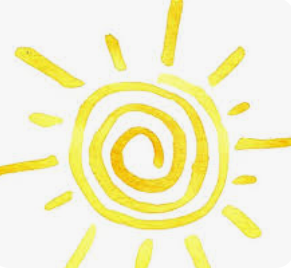 English- ReadingOver the term we will be reading a range of different fiction and non-fiction books together as part of our VIPER sessions.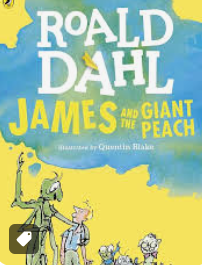 English- WritingThis term we will be writing alternative fairy stories, letters, information texts and myths. Our first writing unit will be based on the book, The True Story of the Three Little Pigs. 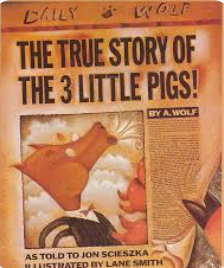 MathsDuring maths lessons we will be learning about mass and capacity, fractions, money, time, geometry and statistics. . 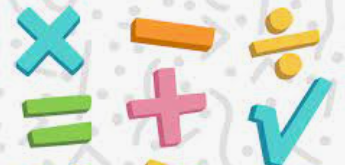 ScienceThis half term we are finding out about plants.  After half term we will be investigating Forces and Magnets.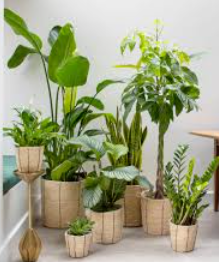 GeographyWe will be learning all about islands and comparing the Scilly Isles to Greek Islands.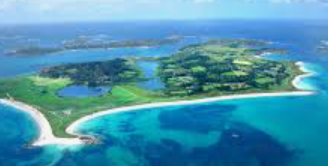 HistoryAfter half term we will be finding out about  Ancient Greece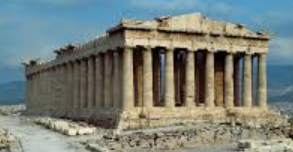 PEPE lessons will take place on a Wednesday. Later in the term we will be swimming.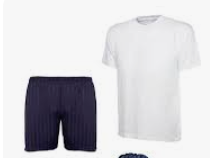 DT/ ArtWe will be learning to design and create a mini greenhouse. We will be continuing to improve our drawing and painting skills. MusicWe will be enjoying improvisation. 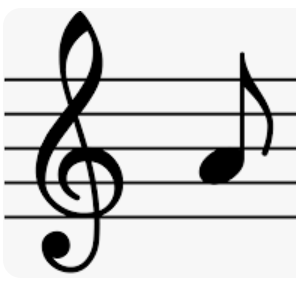 ComputingWe will be continuing to improve our typing skills and looking at animation.  REWe will be learning about Cornish Festivals and the Gospel- What kind of world did Jesus want?PSHEWe will be learning about being our best.FrenchTransport and revising previous topics. 